АДМИНИСТРАЦИЯ МУНИЦИПАЛЬНОГО ОБРАЗОВАНИЯНАЗИЕВСКОЕ ГОРОДСКОЕ ПОСЕЛЕНИЕКИРОВСКОГО МУНИЦИПАЛЬНОГО РАЙОНА ЛЕНИНГРАДСКОЙ ОБЛАСТИП О С Т А Н О В Л Е Н И Еот 06  мая 2020 года   № 94О внесении изменений в постановление администрации МО Назиевское городское поселение от 08 июля  2019  года   № 156 «Об утверждении муниципальной программы «О содействии участию населения  в осуществлении местного самоуправления в иных формах  и на частях  территории   муниципального образования Назиевское городское  поселение Кировского  муниципального района Ленинградской области  на 2020 год»         В соответствии с Федеральным  законом от 06 октября 2003 года № 131-ФЗ «Об общих принципах организации местного самоуправления в Российской Федерации», постановлением Правительства Ленинградской области от 12.12.2006 года № 336 «Об обеспечении пожарной безопасности на территории Ленинградской области», областным законом от 28 декабря 2018 года № 147-оз "О старостах сельских населенных пунктов Ленинградской области и о содействию участию населения  в осуществлении местного самоуправления в иных формах на частях территорий муниципальных образований Ленинградской области»:        1. Внести изменения в приложение № 1 к программе  к  постановлению № 156 от 08 июля  2019 года  администрации МО Назиевское городское поселение -   муниципальную программу «Об утверждении муниципальной программы «О содействии участию населения  в осуществлении местного самоуправления в иных формах  и на частях  территории   муниципального образования Назиевское городское  поселение Кировского  муниципального района Ленинградской области  на 2020 год»,  согласно приложению к настоящему постановлению.  2. Настоящее постановление вступает в силу с момента его опубликования, подлежит официальному опубликованию в газете «Назиевский Вестник» и размещению на официальном сайте МО Назиевское городское поселение в сети «Интернет» (http://nazia.lenobl.ru/). Глава  администрации                                                                    О.И. КибановРазослано: дело, отдел ЭиФ МОНГП, Сайт, «Назиевский Вестник», прокуратура, РегистрПриложение N 1 к ПрограммеПеречень мероприятий программы                                  "О содействии участия населения  в осуществлении местного самоуправления в иных формах  и на частях  территории   муниципального образования Назиевское городское  поселение Кировского  муниципального района Ленинградской области  на 2020 год»  N   
п/п Мероприятия по
реализации    
программы     
Источники     
финансированияСрок       
исполнения 
мероприятияОбъем         
финансирования
мероприятия   
в текущем     
финансовом    
году (тыс.    
руб.) *Всего
(тыс.
руб.)Объем финансирования по годам (тыс. руб.)         Ответственный 
за выполнение 
мероприятия   
программы     
(подпрограммы)Планируемые   
результаты    
выполнения    
мероприятий   
программы    
(подпрограммы)N   
п/п Мероприятия по
реализации    
программы     
Источники     
финансированияСрок       
исполнения 
мероприятияОбъем         
финансирования
мероприятия   
в текущем     
финансовом    
году (тыс.    
руб.) *Всего
(тыс.
руб.)2020 годОтветственный 
за выполнение 
мероприятия   
программы     
(подпрограммы)Планируемые   
результаты    
выполнения    
мероприятий   
программы    
(подпрограммы)  1        2             4           5            6      7891Обустройство детской игровой площадкид. Карловка у дома № 11 д. Лукинское напротив дома № 4 ,д. Никольское напротив  дома №  9 д. Замошье у дома № 34,д Васильково у дома № 26а  , Ремонт дороги  д. Сирокасска от д. 2а  до дома № 30Итого2020 год.2 526 000,00Администрация МО Назиевское городское поселениеобеспечение относительного сокращения потерь от пожаров и чрезвычайных ситуаций;-  выполнение мероприятий по противопожарной пропаганде;-транспортная доступность1Обустройство детской игровой площадкид. Карловка у дома № 11 д. Лукинское напротив дома № 4 ,д. Никольское напротив  дома №  9 д. Замошье у дома № 34,д Васильково у дома № 26а  , Ремонт дороги  д. Сирокасска от д. 2а  до дома № 30Средства бюджета Ленинградской области
2 272 700,001Обустройство детской игровой площадкид. Карловка у дома № 11 д. Лукинское напротив дома № 4 ,д. Никольское напротив  дома №  9 д. Замошье у дома № 34,д Васильково у дома № 26а  , Ремонт дороги  д. Сирокасска от д. 2а  до дома № 30Средства      
бюджета МО Назиевское городское  поселение 253 300,001.1Обустройство детской игровой площадкид. Карловка у дома № 11,д. Лукинское напротив дома  №  4 ,д. Никольское напротив дома  № 9 ,д. Замошье у дома №34 ,д. Васильково у дома № 26а Итого 2020  год1 750 000,001 750 000,001.1Обустройство детской игровой площадкид. Карловка у дома № 11,д. Лукинское напротив дома  №  4 ,д. Никольское напротив дома  № 9 ,д. Замошье у дома №34 ,д. Васильково у дома № 26а Средства бюджета Ленинградской области1 574 515, 04 1 574 515,041.1Обустройство детской игровой площадкид. Карловка у дома № 11,д. Лукинское напротив дома  №  4 ,д. Никольское напротив дома  № 9 ,д. Замошье у дома №34 ,д. Васильково у дома № 26а Средства бюджета МО Назиевское городское поселение175 484, 96175 485,961.2.Ремонт дороги  д. Сирокасска от дома № 2а до дома № 30Итого         2020 год776 000,00776 000,001.2.Ремонт дороги  д. Сирокасска от дома № 2а до дома № 30Средства      
бюджета       
Ленинградскойобласти       698 184,96698 185,961.2.Ремонт дороги  д. Сирокасска от дома № 2а до дома № 30Средства бюджета МО Назиевское городское поселение77 815,0477 815,041.2.Ремонт дороги  д. Сирокасска от дома № 2а до дома № 301.2.Ремонт дороги  д. Сирокасска от дома № 2а до дома № 30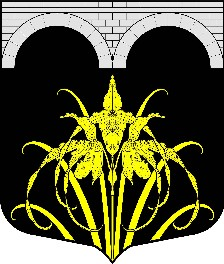 